May 2017Dear Parent or Carer, This is my final letter before your son officially leaves West Hill School. I would firstly like to take this opportunity to thank you for the tremendous support you have shown your son and the school over the past five years. I would also like to thank all of the boys who have fully embraced our school ethos and expectations, embodied by our school motto ‘Aim High’ and have taken all of the opportunities we have offered them at West Hill School.  They rightly deserve all of the success they achieve.This is an intensive period for most boys and we will be supporting your son throughout this time. The full Y11 timetable will run until Friday 26th May 2017. The Y11 timetable will be suspended from Monday 5th June 2017, after which boys will attend only for their exams, as well as the planned subject revision workshops detailed below.If your son has a subject which has a scheduled examination after the 6th June 2017 and is not included on the schedule above, it would be advisable for your son to attend those lessons in preparation for the examination to come.Any questions relating to the above arrangements should be made to Mr Owens.All exams start punctually at 9:30am and 1:30pm. Your son needs to be in school at least 20 minutes before this time. Please ensure he has correct uniform, footwear and an appropriate hairstyle. Pupils will not be admitted to the examination room if they turn up incorrectly dressed. Normal school rules apply throughout the examination period. Please make sure he has the correct equipment for each examination – not only black pens and pencils but a calculator and other mathematical materials such as a protractor etc.In keeping with tradition, a Leaver’s Assembly will be held on Thursday 8th June 2017 immediately following the Mathematics examination. Please note that to facilitate this, the Mathematics examination will start at 9:15am, 15minutes earlier than the other morning examinations.Please note: GCSE examination results will be available in the Assembly Hall from 9.30 am on Thursday 24th August 2017. Please mark Thursday 16th November 2017 in your diary. On this evening we will be celebrating your son’s five years at West Hill during our annual leavers Presentation Evening. This is usually an outstanding night and marks the final formal contact between school and your son. Post 16 progressionIf you or your son require any information or guidance on college/apprenticeship applications Mr Musiol will be available in school on results day. In addition he can be contacted via email prior to and after results day using musiol@westhillschool.co.uk Finally, may I wish your son all the very best for his forthcoming examinations and a very successful future. Yours faithfully 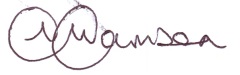 Mr A. F. HarrisonHeadteacherDay/DateTimeSubjectRoomMonday June 508.00 -08.40HistoryH49Monday June 58.30 – 9.05GermanS31Monday June 512.25 – 1.55GeographyG44 (H) /G46 (F)Monday June 53.00 - 4.30FoodT20Tuesday June 63.00 - 4.30HistoryH49Wednesday June 78.15 – 9.00GermanL27Wednesday June 71.25 – 3.00MathsM roomsThursday June 812.25 -1.25EnglishE roomsThursday June 81.55 – 3.00BiologyS roomsFriday June 912.25 – 1.15BusinessIT5/IT6Monday June 121.55 – 2.55ChemistryS roomsMonday June 123.00 – 4.00MathsM roomsMonday June 123.00 - 4.30FoodT20Wednesday June 1411.30 -12.30HistoryH49Thursday June 151.55 – 3.00PhysicsS roomsThursday June 153.00 - 4.30HistoryH49Monday June 1911.25-12.55ElectronicsT22Tuesday June 2008.00 -08.40HistoryH49